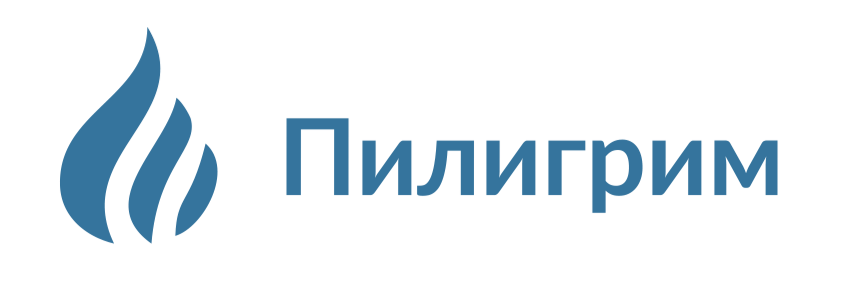 115191, г. Москва, ул. Большая Тульская 56 							 pilig@mail.ruТелефон: +7 (495) 633-94-15									www.pilig.ruФакс: +7 (495) 633-94-17ИНН 7718220340, р/с  40703810700000000609 в АО «Райффайзенбанк», г. Москва, БИК 044525700, к/с 30101810200000000700 #ВСЕММИРОМ Отчет о работе МООИ «Пилигрим» за 2018 год.В 2018 году были проведены следующие мероприятия:Праздник «Свет рождественской звезды» 12 января 2018.Выставка «Мир и природа» - 18 января 2018.Конкурс поделок «Вторая жизнь» февраль 2018.Праздник «Подрастём, ребята, и пойдём в солдаты», посвященный Дню защитника отечества 22 февраля 2018.«Неделя доброты» поздравление пожилых людей на дому с 26 февраля по 2 марта 2018.Лекция для населения, на тему «Энергосбережение» 01 марта 2018.Праздник «Мамочка, любимая моя» 08 марта 2018.Лекция для воспитанников Центра «Путь к успеху», посвященная Всемирному дню дикой природы 14марта 2018.Выставка «Мир вокруг меня» 27 марта 2018.«Международный день Земли» и акция «Колокол мира» в парке «Садовники» - 22.апреля 2018.«День экологических знаний» 27 апреля 2018.Праздник, посвященный Дню Победы 07 мая 2018.«День экологического образования» 10 мая 2018.Мастер-класс «Кукла своими руками» 15 мая 2018.«Наш сквер» 30 мая 2018.Праздник, посвященный Дню защиты детей 01 июня 2018.Лекция для населения «Окружающая среда и здоровье населения» 19 июня 2018.Патронажная помощь на дому детям инвалидам 21 июня 2018.Экскурсия в ГМЗ «Царицыно» 29 июня 2018.Экскурсия в ГМЗ «Коломенское» 27 июля 2018.Конкурс плаката «Природа просит доброты» август 2018.Экскурсия в Бирюлевский дендропарк 30 августа 2018.Мастер-класс по росписи гипсовых фигурок 09 сентября 2018.Праздник «Юные друзья природы» 14 сентября 2018.Поздравление «Клуба бабушек» с Днем пожилого человека 04 октября 2018.«Осенний карнавал» для воспитанников Центра «Путь к успеху» 30 октября 2018.Проект «Дорога в страну профессий», реализуется при поддержке Фонда Президентских Грантов, с 01.11.2018 года. Праздник «Покормите птиц» 13ноября 2018.Посещение мероприятий и показов фестиваля «Лучезарный ангел» ноябрь 2018.Адресные поздравления детей-инвалидов и пожилых граждан декабрь 2018.Поздравление «Клуба бабушек» с  Новым годом 26 декабря 2018.Новогодняя развлекательная программа для воспитанников Центра «Путь к успеху» 27 декабря 2018.В Центре «Путь к успеху» МООИ «Пилигрим» работали студии для детей и подростков:Мастерская декоративно - прикладного творчества «Фантазёры»;Сувенирная мастерская «Вместе с мамой»;Вокальная студия «Джем»;Театральная студия «Пилигрим»;Логопедическая студия «Говорушки»;Экологическая студия «Мы – дети твои, Земля!»;Студия «Физкультура для всех»;Кабинет психолога;Клуб «Родитель родителю».Так же, на базе Центра «Путь к успеху», осуществлял свою деятельность «Клуб бабушек», для лиц пенсионного возраста.Более подробную информацию о мероприятиях и проводившихся занятиях  можно найти на сайте https://www.pilig.ru и в instagram https://www.instagram.com/mooipiligrim/ Количество благополучателей получивших образовательные, развивающие и консультационные услуги – около 150 человек.Количество благополучателей  получивших помощь на дому – 72 человека.Количество лиц, принимавших участие в массовых мероприятиях – около 2000 человек.МЕЖРЕГИОНАЛЬНАЯ ОБЩЕСТВЕННАЯОРГАНИЗАЦИЯ ИНВАЛИДОВ «ПИЛИГРИМ»